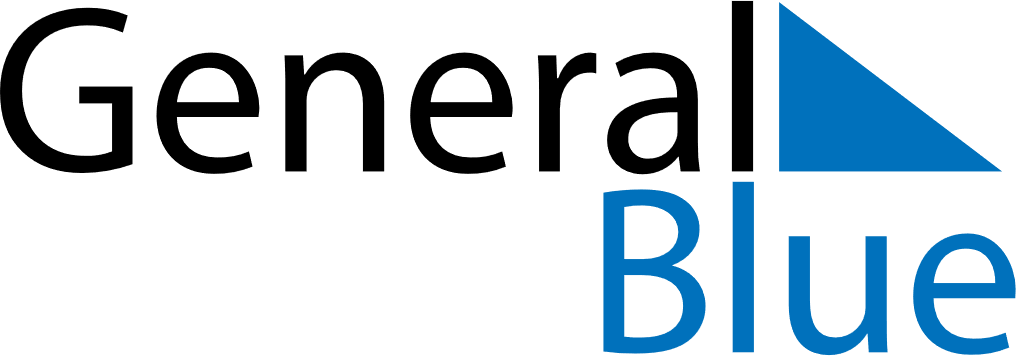 December 2021December 2021December 2021December 2021December 2021ParaguayParaguayParaguayParaguayParaguayParaguayParaguayParaguaySundayMondayTuesdayWednesdayThursdayFridaySaturday1234567891011Virgin of Caacupe1213141516171819202122232425Christmas Day262728293031New Year’s EveNOTES